Всероссийская Федерация Танцевального Спорта и Акробатического Рок-н-Ролла (ВФТСАРР)Федерация танцевального спорта Ивановской области (ФТС ИО)Департамент Молодежной политики и спорта Ивановской областиМуниципальное бюджетное учреждение «Центр культуры и отдыха г.Иваново»Танцевально-спортивный клуб «Виктория»ПриглашениеМежрегиональный турнир по спортивным бальным танцам  «Кубок главы города Иваново - 2017» 35-лет ТСК «Виктория»Дата проведения:			3 декабря 2017г.Место проведения:	 		г. Иваново, пр. Ленина, 114, МБУ «ЦКиО г. Иваново».Организатор:				ТСК «Виктория» ФТСИО МБУ «ЦКиО г. Иваново». Трошкова Ирина Владимировна  сот:  8 (910) 668-11-55   e-mail:  it37@mail.ruСудейская бригада:		 	Члены коллегии судей ВФТСАРР по приглашению организаторов.Гостиница (1-2-3 местные номера):  	Отель «Шеддок», проспект Ленина 134, (4932) 93-81-12,  www.sheddok.ruРазмер площадки:			18 м. × 20 м. (ламинат)Правила проведения:			В соответствии с правилами ВФТСАРРБлаготворительный взнос:		Во всех группах согласно правилам  ВФТСАРРСчетная комиссия:			Аттестованная счетная комиссия,  РСК:  Груздев Алексей (г. Кострома)Звук:					Сахаров Юрий  (г. Иваново)Показательные выступлениячемпионов России по 10 танцам 2017 года,победителей Блекпульского фестиваля 2017 года до 21 года,                 чемпионов мира 2016 года по 10 танцам до 21 года,                                          Бронзовых призёров Чемпионата Мира по 10 танцам 2017 года. Сверидонова Евгения и Барковой Ангелины.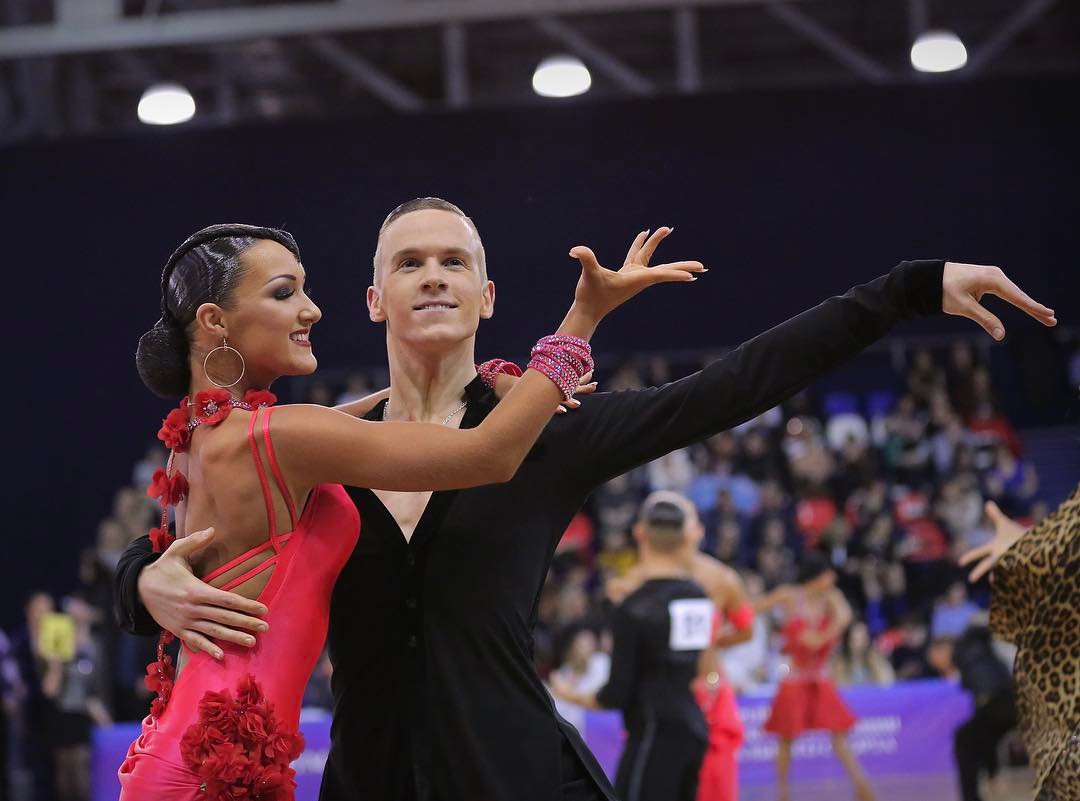 Программа соревнованийМассовый спорт (фойе второго этажа)Спорт высших достижений (большой зал)До встречи на турнире!С уважением Трошкова И.В.На турнире будет работать имидж-студия  «NIKA-STYLE»Запись по тел. 8(920) 063-49-02ГруппаВозрастПрограммаРегистрацияНачалоБэби-2 Пары и соло2011 г.р. и мл. (W,Cha)8-3010-00Бэби-3 Пары и соло2011 г.р. и мл. (W,Cha,Sa)8-3010-00Н-2 Пары и соло2008 г.р. и мл. (W,Cha)8-3010-00Н-3 Пары и соло2008 г.р. и мл.(W,Cha,Sa)8-3010-00Кубки по танцам  Пары и соло2008 г.р. и мл.(W,Cha,Sa) - (скейтинг)8-3010-00Н-2 Пары и соло2008 г.р. и мл. (W,Cha) - (скейтинг)8-3010-00Н-3 Пары и соло2008 г.р. и мл. (W,Cha,Sa) - (скейтинг)8-3010-00Н-4  Пары и солоВсе возраста (W,Q,Cha,Sa)10-0011.30Н-5 Пары и солоВсе возраста(W,Q,Cha,Sa,J)10-0011.30Н-6 Пары и солоВсе возраста (W,Vv,Q,Cha,Sa,J)10-0011.30Кубки по танцам Пары и солоВсе возраста(W,Vv,Q,Cha,Sa,J) - (скейтинг)10-0011.30Н-4 Пары и соло (скейтинг)Все возраста (W,Q,Cha,Sa) - (скейтинг)10-0011.30Н-5 Пары и соло (скейтинг)Все возраста(W,Q,Cha,Sa,J) - (скейтинг)10-0011.30Н-6 Пары и соло (скейтинг)Все возраста (W,Vv,Q,Cha,Sa,J) - (скейтинг)10-0011.30КатегорияКлассВозрастРег.12.00Нач. 13.00Рег.16.00Нач. 15.00Дети-1до Е кл.2008 г.р. и мл.St (3т.), La (3т.)Дети-1Открытый2008 г.р. и мл.6  танцев.Дети-1+2до Е кл.2006 г.р. и мл.6  танцев.Дети-2до Д кл2006-2007 г.р.8  танцевДети-2Открытый2006-2007 г.р.St (4т.), La (4т.)Юниоры-1до Е кл.2004-2005.г.р.St (3т.), La(3т.)Юниоры-1+2до Д кл.2002-2005.г.р.St (3т.), La(3т.)Юниоры-1до С кл2004-2005.г.р.St(5т),La ((5т.)Юниоры-2до С кл2002-2003  г.р.St (5т.), La (5т.)Юниоры-1Открытый2004-2005.г.р.St (5т.), La (5т.)Юниоры-2Открытый2002-2003  г.р.St (5т.), La (5т.)Молоджь+Взрослые	доВ кл.2001 г.р. и старшеSt(5т.), La (5т.)Молоджь+Взрослые	Открытый2001 г.р. и старшеSt (5т.), La (5т.)